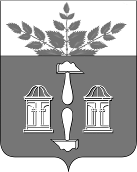 АДМИНИСТРАЦИЯ МУНИЦИПАЛЬНОГО ОБРАЗОВАНИЯ ЩЁКИНСКИЙ РАЙОН РАСПОРЯЖЕНИЕО внесении изменений в распоряжение администрации Щекинского района от 24.07.2020 № 226-р «О назначении ответственных за работу в РСЭП ТО, АРМ Чиновника, ФГИС «Досудебное обжалование»В целях организации эффективной работы по оказанию муниципальных услуг, в соответствии с Федеральным законом от 06.10.2003 № 131-ФЗ «Об общих принципах организации местного самоуправления в Российской Федерации», на основании Устава муниципального образования Щекинский район:1. Внести изменение в распоряжение администрации Щекинского района от 24.07.2020 № 226-р «О назначении ответственных за работу в РСЭП ТО, АРМ Чиновника, ФГИС «Досудебное обжалование», изложив приложения № 1 – № 3 в новой редакции (приложение № 1, приложение № 2, приложение № 3).2. Настоящее распоряжение разместить на официальном Портале муниципального образования Щекинский район.3. Настоящее распоряжение вступает в силу со дня подписания.Ответственные за работу в РСЭП ТО Ответственные за работу в АРМ Чиновника Ответственные за работу в ФГИС «Досудебное обжалование» от  10.03.2023№  76 – рГлава администрации муниципального образования Щёкинский районА.С. ГамбургПриложение № 1к распоряжению администрациимуниципального образованияЩекинский районот 10.03.2023 № 76 – рПриложение № 1к распоряжению администрациимуниципального образованияЩекинский районот  27.04.2020  № 226-рНаименование услугиФИО, должность, ответственного лицаПостановка на учет и направление детей в муниципальные образовательные учреждения Щекинского района, реализующие образовательную программу дошкольного образованияАлферова  Галина Владимировна, 
главный специалист комитета по образованиюПрием заявлений о зачислении в муниципальные образовательные организации, реализующие образовательные программы начального общего, основного общего и среднего общего образования на территории муниципального образования Щекинский районКоновалова Юлия Сергеевна, консультант комитета по образованиюЗапись на обучение по дополнительным общеобразовательным программамВоронцова Анна Александровна, 
главный специалист комитета по образованиюПредоставление информации о текущей успеваемости учащегося, ведение электронного дневника и электронного журнала успеваемостиКоновалова Юлия Сергеевна, консультант комитета по образованиюОрганизация отдыха детей в каникулярное времяСтихарева Мария Евгениевна, 
ведущий специалист комитета по образованиюПрисвоение (подтверждение, лишение, восстановление) «второго спортивного разряда» и «третьего спортивного разряда» (за исключением военно-прикладных и служебно-прикладных видов спорта) на территории муниципального образования Щекинский районФокина Анна Евгениевна, 
старший инспектор комитета по культуре, молодежной политике и спортуПрисвоение квалификационной категории спортивных судей «спортивный судья второй категории» и «спортивный судья третьей категории» (за исключением военно-прикладных и служебно-прикладных видов спорта)Фокина Анна Евгениевна, 
старший инспектор комитета по культуре, молодежной политике и спортуПредоставление информации об объектах учета, содержащейся в реестре имущества муниципального образования Щекинский районРоот Елена Александровна, 
главный специалист отдела имущественных отношений управления архитектуры, земельных и имущественных отношенийПредоставление информации об объектах недвижимого имущества, находящегося в муниципальной собственности и предназначенных для сдачи в арендуКасулина Инна Владимировна, 
ведущий инспектор отдела имущественных отношений управления архитектуры, земельных и имущественных отношенийПредоставление недвижимого имущества, находящегося в муниципальной собственности, арендуемого субъектами малого и среднего предпринимательства при реализации ими преимущественного права на приобретение арендуемого имущества, в собственностьАверин Игорь Николаевич, 
главный специалист отдела имущественных отношений управления архитектуры, земельных и имущественных отношенийПредоставление гражданам по договору купли-продажи освободившихся жилых помещений в коммунальной квартиреАверин Игорь Николаевич, 
главный специалист отдела имущественных отношений управления архитектуры, земельных и имущественных отношенийПрисвоение адреса объекту адресации, изменение и аннулирование такого адресаАверин Игорь Николаевич, 
главный специалист отдела имущественных отношений управления архитектуры, земельных и имущественных отношенийПредоставление в собственность земельных участков садоводам, огородникам, дачникам и их садоводческим, огородническим и дачным некоммерческим объединениямМартынова Наталья Викторовна, 
главный специалист отдела земельных отношений управления архитектуры, земельных и имущественных отношенийПредоставление земельного участка, находящегося в муниципальной собственности, или государственная собственность на который не разграничена, на торгахСапогова Эльвира Мидхатовна, 
начальник отдела земельных отношений управления архитектуры, земельных и имущественных отношенийПредоставление в собственность, аренду, постоянное (бессрочное) пользование, безвозмездное пользование земельного участка, находящегося в государственной или муниципальной собственности, без проведения торговМартынова Наталья Викторовна, 
главный специалист отдела земельных отношений управления архитектуры, земельных и имущественных отношенийПредоставление земельного участка, находящегося в государственной или муниципальной собственности гражданину или юридическому лицу в собственность бесплатноБочарова Екатерина Вячеславовна, 
главный специалист отдела земельных отношений управления архитектуры, земельных и имущественных отношенийВыдача разрешения на использование земель или земельного участка, которые находятся в государственной или муниципальной собственности, без предоставления земельных участков и установления сервитута, публичного сервитутаЕфремкова Кристина Игоревна, 
ведущий специалист сектора по распоряжению земельными участками управления архитектуры, земельных и имущественных отношенийУстановление сервитута (публичного сервитута) в отношении земельного участка, находящегося в государственной или муниципальной собственностиБочарова Екатерина Вячеславовна, 
главный специалист отдела земельных отношений управления архитектуры, земельных и имущественных отношенийПерераспределение земель и (или) земельных участков, находящихся в государственной или муниципальной собственности, и земельных участков, находящихся в частной собственностиМонахова Лариса Евгеньевна, 
старший инспектор отдела земельных отношений управления архитектуры, земельных и имущественных отношенийУтверждение схемы расположения земельного участка или земельных участков на кадастровом плане территорииВласова Ольга Сергеевна, 
начальник сектора по распоряжению земельными участками управления архитектуры, земельных и имущественных отношенийПредварительное согласование предоставления земельного участкаВласова Ольга Сергеевна, 
начальник сектора по распоряжению земельными участками управления архитектуры, земельных и имущественных отношенийПрекращение права аренды земельных участковБочарова Екатерина Вячеславовна, 
главный специалист отдела земельных отношений управления архитектуры, земельных и имущественных отношенийПрекращение права постоянного (бессрочного) пользования, пожизненного наследуемого владения земельным участкомМартынова Наталья Викторовна, 
главный специалист отдела имущественных отношений управления архитектуры, земельных и имущественных отношенийОтнесение земель или земельных участков в составе таких земель к определенной категории земель или перевод земель и земельных участков в составе таких земель из одной категории в другуюКорнеева Ольга Валерьевна, 
архитектор 1 категории отдела архитектуры и градостроительства управления архитектуры, земельных и имущественных отношенийПредоставление разрешения на условно разрешенный вид использования земельного участка или объекта капитального строительстваШибанова Ирина Борисовна, 
консультант отдела архитектуры и градостроительства управления архитектуры, земельных и имущественных отношенийВыдача разрешения на строительство объекта капитального строительстваЖариков Сергей Владиславович, 
ведущий инспектор отдела архитектуры и градостроительства управления архитектуры, земельных и имущественных отношенийВыдача разрешений на ввод объекта в эксплуатациюЖариков Сергей Владиславович, 
ведущий инспектор отдела архитектуры и градостроительства управления архитектуры, земельных и имущественных отношенийВыдача акта освидетельствования проведения основных работ по строительству (реконструкции) объекта индивидуального жилищного строительства с привлечением средств материнского (семейного) капиталаЖариков Сергей Владиславович, 
ведущий инспектор отдела архитектуры и градостроительства управления архитектуры, земельных и имущественных отношенийНаправление уведомления о соответствии указанных в уведомлении о планируемом строительстве параметров объекта индивидуального жилищного строительства или садового дома установленным параметрам и допустимости размещения объекта индивидуального жилищного строительства или садового дома на земельном участкеЖариков Сергей Владиславович, 
ведущий инспектор отдела архитектуры и градостроительства управления архитектуры, земельных и имущественных отношенийНаправление уведомления о соответствии построенных или реконструированных объектов индивидуального жилищного строительства или садового дома требованиям законодательства Российской Федерации о градостроительной деятельностиЖариков Сергей Владиславович, 
ведущий инспектор отдела архитектуры и градостроительства управления архитектуры, земельных и имущественных отношенийНаправление уведомления о планируемом сносе объекта капитального строительства и уведомления о завершении сноса объекта капитального строительстваВажженникова Анастасия Александровна, главный специалист отдела архитектуры и градостроительства управления архитектуры, земельных и имущественных отношенийПредоставление разрешения на отклонение от предельных параметров разрешенного строительства, реконструкции объектов капитального строительстваШибанова Ирина Борисовна, 
консультант отдела архитектуры и градостроительства управления архитектуры, земельных и имущественных отношенийВыдача градостроительного плана земельного участкаКорнеева Ольга Валерьевна, 
архитектор 1 категории отдела архитектуры и градостроительства управления архитектуры, земельных и имущественных отношенийПодготовка и утверждение документации по планировке территорииШибанова Ирина Борисовна, 
консультант отдела архитектуры и градостроительства управления архитектуры, земельных и имущественных отношенийВыдача разрешений на установку рекламных конструкций на территории муниципального образования Щекинский район, аннулирование таких разрешенийВажженникова Анастасия Александровна, главный специалист отдела  архитектуры и градостроительства управления архитектуры, земельных и имущественных отношений Предоставление информации о порядке предоставления жилищно-коммунальных услуг населениюШикарева Алевтина Олеговна, консультант отдела ЖКХ и строительства комитета по вопросам жизнеобеспечения, строительства и жилищного фондаПризнание граждан малоимущими в целях принятия их на учет в качестве нуждающихся в жилых помещениях муниципального жилищного фонда и предоставление им по договорам социального найма жилых помещенийШикарева Алевтина Олеговна, консультант отдела ЖКХ и строительства комитета по вопросам жизнеобеспечения, строительства и жилищного фондаПринятие на учет граждан в качестве нуждающихся в жилых помещенияхШикарева Алевтина Олеговна, консультант отдела ЖКХ и строительства комитета по вопросам жизнеобеспечения, строительства и жилищного фондаПредоставление жилого помещения по договору социального наймаПрилепская Наталья Владимировна, 
инспектор отдела по вопросам жилищного фонда комитета по вопросам жизнеобеспечения, строительства и жилищного фондаПредоставление отдельных видов жилых помещений муниципального специализированного жилищного фондаПрилепская Наталья Владимировна, 
инспектор отдела по вопросам жилищного фонда комитета по вопросам жизнеобеспечения, строительства и жилищного фондаПриватизация муниципального жилищного фонда на территории муниципального образования город Щекино Давыдова Оксана Сергеевна, 
начальник отдела по вопросам жилищного фонда комитета по вопросам жизнеобеспечения, строительства и жилищного фондаПеревод жилого помещения в нежилое помещение и нежилого помещения в жилое помещениеПрилепская Наталья Владимировна, 
инспектор отдела по вопросам жилищного фонда комитета по вопросам жизнеобеспечения, строительства и жилищного фондаСогласование проведения переустройства и (или) перепланировки помещения в многоквартирном домеПрилепская Наталья Владимировна, 
инспектор отдела по вопросам жилищного фонда комитета по вопросам жизнеобеспечения, строительства и жилищного фондаПризнание в муниципальном и частном жилом фонде в установленном порядке помещения жилым помещением, жилого помещения непригодным для проживания, многоквартирного дома аварийным и подлежащим сносу или реконструкцииПрилепская Наталья Владимировна, 
инспектор отдела по вопросам жилищного фонда комитета по вопросам жизнеобеспечения, строительства и жилищного фондаПризнание  садового дома жилым домом и жилого дома садовым домомПрилепская Наталья Владимировна, 
инспектор отдела по вопросам жилищного фонда комитета по вопросам жизнеобеспечения, строительства и жилищного фондаПредоставление разрешения на осуществление земляных работ Казакова Евгения Сергеевна, инспектор отдела благоустройства  комитета по благоустройству и дорожно-транспортному хозяйствуВыдача разрешений на право вырубки зеленых насажденийКорнеева Анастасия Александровна, 
старший инспектор отдела благоустройства комитета по благоустройству и дорожно-транспортному хозяйствуВыдача выписок и справок  из похозяйственных книгГротасс Елена Викторовна, 
старший инспектор отдела предпринимательства и сельского хозяйства  комитета экономического развитияВыдача разрешения на вступление в брак лиц, не достигших возраста восемнадцати лет Королева Ирина Евгениевна, 
начальник отдела по судебно-правовой работе администрации комитета по правовой работеИсполнение запросов юридических и физических лиц на получение копий постановлений и распоряжений администрации муниципального образования, выписок из постановлений и распоряжений администрации муниципального образованияСевцова Ольга Юрьевна, 
ведущий специалист отдела по административной работе и контролюПриложение № 2к распоряжению администрациимуниципального образованияЩекинский районот 10.03.2023 № 76 – рПриложение № 2к распоряжению администрациимуниципального образованияЩекинский районот  27.04.2020  № 226 - рНаименование услугиФИО, должность, ответственного лицаИсполнение запросов, оформление и выдача архивных справок, архивных выписок и архивных копийМолодцова Полина Михайловна, главный архивист МКУ «Архив Щекинского района» (по согласованию)Постановка на учет и направление детей в муниципальные образовательные учреждения Щекинского района, реализующие образовательную программу дошкольного образованияАлферова  Галина Владимировна, 
главный специалист комитета по образованию Прием заявлений о зачислении в муниципальные образовательные организации, реализующие образовательные программы начального общего, основного общего и среднего общего образования на территории муниципального образования Щекинский районКоновалова Юлия Сергеевна, консультант комитета по образованиюЗапись на обучение по дополнительным общеобразовательным программамВоронцова Анна Александровна, 
главный специалист комитета по образованиюПредоставление информации о текущей успеваемости учащегося, ведение электронного дневника и электронного журнала успеваемостиКоновалова Юлия Сергеевна, консультант комитета по образованиюПредоставление информации об организации общедоступного и бесплатного дошкольного, начального общего, основного общего, среднего общего образования, а также дополнительного образования в образовательных организациях, расположенных на территории муниципального образованияКоновалова Юлия Сергеевна, консультант комитета по образованиюПредоставление информации об образовательных программахКоновалова Юлия Сергеевна, консультант комитета по образованиюПредоставление информации о результатах сданных экзаменов, тестирования и иных вступительных испытаний, а также о зачислении в образовательное учреждениеКоновалова Юлия Сергеевна, консультант комитета по образованиюОрганизация отдыха детей в каникулярное времяСтихарева Мария Евгениевна, 
ведущий специалист комитета по образованиюПредоставление информации о времени и месте театральных представлений, филармонических и эстрадных концертов и гастрольных мероприятий театров и филармоний, киносеансов, анонсы данных мероприятийСоколова Людмила Викторовна, 
ведущий инспектор комитета по культуре, молодежной политике и спортуПредоставление доступа к оцифрованным изданиям, хранящимся в библиотеках, в том числе к фонду редких книг, с учетом соблюдения требований законодательства Российской Федерации об авторских и смежных правах Соколова Людмила Викторовна, 
ведущий инспектор комитета по культуре, молодежной политике и спортуПредоставление доступа к справочно-поисковому аппарату библиотек, базам данных с учетом соблюдения требований законодательства РФ об авторских и смежных правахСоколова Людмила Викторовна, 
ведущий инспектор комитета по культуре, молодежной политике и спортуПрисвоение (подтверждение, лишение, восстановление) «второго спортивного разряда» и «третьего спортивного разряда» (за исключением военно-прикладных и служебно-прикладных видов спорта) на территории муниципального образования Щекинский районФокина Анна Евгениевна, 
старший инспектор комитета по культуре, молодежной политике и спортуПрисвоение квалификационной категории спортивных судей «спортивный судья второй категории» и «спортивный судья третьей категории» (за исключением военно-прикладных и служебно-прикладных видов спорта)Фокина Анна Евгениевна, 
старший инспектор комитета по культуре, молодежной политике и спортуПредоставление информации об объектах учета, содержащейся в реестре имущества муниципального образования Щекинский районРоот Елена Александровна, 
главный специалист отдела имущественных отношений управления архитектуры, земельных и имущественных отношенийПредоставление информации об объектах недвижимого имущества, находящегося в муниципальной собственности и предназначенных для сдачи в арендуКасулина Инна Владимировна, 
ведущий инспектор отдела имущественных отношений управления архитектуры, земельных и имущественных отношенийПредоставление муниципального имущества в аренду или безвозмездное пользованиеКасулина Инна Владимировна, 
ведущий инспектор отдела имущественных отношений управления архитектуры, земельных и имущественных отношенийПредоставление недвижимого имущества, находящегося в муниципальной собственности, арендуемого субъектами малого и среднего предпринимательства при реализации ими преимущественного права на приобретение арендуемого имущества, в собственностьАверин Игорь Николаевич, 
главный специалист отдела имущественных отношений управления архитектуры, земельных и имущественных отношенийПредоставление гражданам по договору купли-продажи освободившихся жилых помещений в коммунальной квартиреАверин Игорь Николаевич, 
главный специалист отдела имущественных отношений управления архитектуры, земельных и имущественных отношенийПередача нанимателям или собственникам долей жилых домой (квартир), освободившихся и находящихся в муниципальной собственностиАверин Игорь Николаевич, 
главный специалист отдела имущественных отношений управления архитектуры, земельных и имущественных отношенийЗаключение договора на установку и эксплуатацию рекламной конструкции на земельном участке, здании или ином недвижимом имуществе, находящемся в муниципальной собственностиКасулина Инна Владимировна, 
ведущий инспектор отдела имущественных отношений управления архитектуры, земельных и имущественных отношенийПрисвоение адреса объекту адресации, изменение и аннулирование такого адресаАверин Игорь Николаевич, 
главный специалист отдела имущественных отношений управления архитектуры, земельных и имущественных отношенийПредоставление в собственность земельных участков садоводам, огородникам, дачникам и их садоводческим, огородническим и дачным некоммерческим объединениямМартынова Наталья Викторовна,  
главный специалист отдела земельных отношений управления архитектуры, земельных и имущественных отношенийПредоставление земельного участка, находящегося в муниципальной собственности, или государственная собственность на который не разграничена, на торгахСапогова Эльвира Мидхатовна, 
начальник отдела земельных отношений управления архитектуры, земельных и имущественных отношенийПредоставление в собственность, аренду, постоянное (бессрочное) пользование, безвозмездное пользование земельного участка, находящегося в государственной или муниципальной собственности, без проведения торговМартынова Наталья Викторовна, 
главный специалист отдела земельных отношений  управления архитектуры, земельных и имущественных отношенийПредоставление земельного участка, находящегося в государственной или муниципальной собственности гражданину или юридическому лицу в собственность бесплатноБочарова Екатерина Вячеславовна, 
главный специалист отдела земельных отношений управления архитектуры, земельных и имущественных отношенийВыдача согласований на передачу арендатором прав по договору аренды земельного участка третьим лицам или на передачу земельного участка в субарендуБочарова Екатерина Вячеславовна, 
главный специалист отдела земельных отношений управления архитектуры, земельных и имущественных отношенийВыдача разрешения на использование земель или земельного участка, которые находятся в государственной или муниципальной собственности, без предоставления земельных участков и установления сервитута, публичного сервитутаЕфремкова Кристина Игоревна, 
ведущий специалист сектора по распоряжению земельными участками управления архитектуры, земельных и имущественных отношенийУстановление сервитута (публичного сервитута) в отношении земельного участка, находящегося в государственной или муниципальной собственностиБочарова Екатерина Вячеславовна, 
главный специалист отдела земельных отношений управления архитектуры, земельных и имущественных отношенийПерераспределение земель и (или) земельных участков, находящихся в государственной или муниципальной собственности, и земельных участков, находящихся в частной собственностиМонахова Лариса Евгеньевна, 
старший инспектор отдела земельных отношений управления архитектуры, земельных и имущественных отношенийУтверждение схемы расположения земельного участка или земельных участков на кадастровом плане территорииВласова Ольга Сергеевна,  
начальник сектора по распоряжению земельными участками управления архитектуры, земельных и имущественных отношенийПредварительное согласование предоставления земельного участкаВласова Ольга Сергеевна,  
начальник сектора по распоряжению земельными участками управления архитектуры, земельных и имущественных отношенийПрекращение права аренды земельных участковБочарова Екатерина Вячеславовна, 
главный специалист отдела земельных отношений управления архитектуры, земельных и имущественных отношенийПрекращение права постоянного (бессрочного) пользования, пожизненного наследуемого владения земельным участкомМартынова Наталья Викторовна,  
главный специалист отдела земельных отношений управления архитектуры, земельных и имущественных отношенийОтнесение земель или земельных участков в составе таких земель к определенной категории земель или перевод земель и земельных участков в составе таких земель из одной категории в другуюКорнеева Ольга Валерьевна,  
архитектор 1 категории отдела архитектуры и градостроительства управления архитектуры, земельных и имущественных отношенийПредоставление разрешения на условно разрешенный вид использования земельного участка или объекта капитального строительстваШибанова Ирина Борисовна, 
консультант отдела архитектуры и градостроительства управления архитектуры, земельных и имущественных отношенийВыдача разрешения на строительство объекта капитального строительстваЖариков Сергей Владиславович, 
ведущий инспектор отдела архитектуры и градостроительства управления архитектуры, земельных и имущественных отношенийВыдача разрешений на ввод объекта в эксплуатацию  Жариков Сергей Владиславович, 
ведущий инспектор отдела архитектуры и градостроительства управления архитектуры, земельных и имущественных отношений управления архитектуры, земельных и имущественных отношенийВыдача акта освидетельствования проведения основных работ по строительству (реконструкции) объекта индивидуального жилищного строительства с привлечением средств материнского (семейного) капиталаЖариков Сергей Владиславович, 
ведущий инспектор отдела архитектуры и градостроительства управления архитектуры, земельных и имущественных отношенийНаправление уведомления о соответствии указанных в уведомлении о планируемом строительстве параметров объекта индивидуального жилищного строительства или садового дома установленным параметрам и допустимости размещения объекта индивидуального жилищного строительства или садового дома на земельном участкеЖариков Сергей Владиславович, 
ведущий инспектор отдела архитектуры и градостроительства управления архитектуры, земельных и имущественных отношенийНаправление уведомления о соответствии построенных или реконструированных объектов индивидуального жилищного строительства или садового дома требованиям законодательства Российской Федерации о градостроительной деятельностиЖариков Сергей Владиславович, 
ведущий инспектор отдела архитектуры и градостроительства управления архитектуры, земельных и имущественных отношенийНаправление уведомления о планируемом сносе объекта капитального строительства и уведомления о завершении сноса объекта капитального строительстваВажженникова Анастасия Александровна, главный специалист отдела архитектуры и градостроительства управления архитектуры, земельных и имущественных отношенийПредоставление разрешения на отклонение от предельных параметров разрешенного строительства, реконструкции объектов капитального строительстваШибанова Ирина Борисовна, 
консультант отдела архитектуры и градостроительства управления архитектуры, земельных и имущественных отношенийВыдача градостроительного плана земельного участкаКорнеева Ольга Валерьевна,  
архитектор 1 категории отдела архитектуры и градостроительства управления архитектуры, земельных и имущественных отношенийПодготовка и утверждение документации по планировке территорииШибанова Ирина Борисовна, 
консультант отдела архитектуры и градостроительства управления архитектуры, земельных и имущественных отношенийВыдача разрешений на установку рекламных конструкций на территории муниципального образования Щекинский район, аннулирование таких разрешенийВажженникова Анастасия Александровна, главный специалист отдела архитектуры и градостроительства управления архитектуры, земельных и имущественных отношенийУстановка информационной вывески, согласование дизайн-проекта размещения вывескиВажженникова Анастасия Александровна,  главный специалист отдела архитектуры и градостроительства управления архитектуры, земельных и имущественных отношенийПредоставление сведений, документов и материалов, содержащихся в государственных информационных системах обеспечения градостроительной деятельностиВажженникова Анастасия Александровна,  главный специалист отдела архитектуры и градостроительства управления архитектуры, земельных и имущественных отношенийПредоставление информации о порядке предоставления жилищно-коммунальных услуг населениюШикарева Алевтина Олеговна, консультант отдела ЖКХ и строительства комитета по вопросам жизнеобеспечения, строительства и жилищного фондаПредоставление информации об очередности предоставления жилых помещений на условиях социального наймаШикарева Алевтина Олеговна, консультант отдела ЖКХ и строительства комитета по вопросам жизнеобеспечения, строительства и жилищного фондаПризнание граждан малоимущими в целях принятия их на учет в качестве нуждающихся в жилых помещениях муниципального жилищного фонда и предоставление им по договорам социального найма жилых помещенийШикарева Алевтина Олеговна, консультант отдела ЖКХ и строительства комитета по вопросам жизнеобеспечения, строительства и жилищного фондаПринятие на учет граждан в качестве нуждающихся в жилых помещенияхШикарева Алевтина Олеговна, консультант отдела ЖКХ и строительства комитета по вопросам жизнеобеспечения, строительства и жилищного фондаПредоставление жилого помещения по договору социального найма Прилепская Наталья Владимировна, 
инспектор отдела по вопросам жилищного фонда комитета по вопросам жизнеобеспечения, строительства и жилищного фондаПредоставление отдельных видов жилых помещений муниципального специализированного жилищного фондаПрилепская Наталья Владимировна, 
инспектор отдела по вопросам жилищного фонда комитета по вопросам жизнеобеспечения, строительства и жилищного фондаОформление документов по обмену жилыми помещениямиПрилепская Наталья Владимировна, 
инспектор отдела по вопросам жилищного фонда комитета по вопросам жизнеобеспечения, строительства и жилищного фондаОформление разрешения на вселение членов семьи нанимателя и иных граждан в муниципальные помещенияПрилепская Наталья Владимировна, 
инспектор отдела по вопросам жилищного фонда комитета по вопросам жизнеобеспечения, строительства и жилищного фондаПриватизация муниципального жилищного фонда  на территории муниципального образования город Щекино Давыдова Оксана Сергеевна, 
начальник отдела по вопросам жилищного фонда комитета по вопросам жизнеобеспечения, строительства и жилищного фондаПеревод жилого помещения в нежилое помещение и нежилого помещения в жилое помещениеПрилепская Наталья Владимировна, 
инспектор отдела по вопросам жилищного фонда комитета по вопросам жизнеобеспечения, строительства и жилищного фондаСогласование проведения переустройства и (или) перепланировки помещения в многоквартирном домеПрилепская Наталья Владимировна, 
инспектор отдела по вопросам жилищного фонда комитета по вопросам жизнеобеспечения, строительства и жилищного фондаПризнание в муниципальном и частном жилом фонде в установленном порядке помещения жилым помещением, жилого помещения непригодным для проживания, многоквартирного дома аварийным и подлежащим сносу или реконструкцииПрилепская Наталья Владимировна, 
инспектор отдела по вопросам жилищного фонда комитета по вопросам жизнеобеспечения, строительства и жилищного фондаПризнание  садового дома жилым домом и жилого дома садовым домомПрилепская Наталья Владимировна, 
инспектор отдела по вопросам жилищного фонда комитета по вопросам жизнеобеспечения, строительства и жилищного фондаПредоставление разрешения на осуществление земляных работ Казакова Евгения Сергеевна, инспектор отдела благоустройства  комитета по благоустройству и дорожно-транспортному хозяйствуВыдача разрешений на право вырубки зеленых насажденийКорнеева Анастасия Александровна, 
старший инспектор отдела благоустройства комитета по благоустройству и дорожно-транспортному хозяйствуВыдача справок о подтверждении проживания (работы) граждан на территории зоны проживания с льготным социально-экономическим статусомКожина Елена Анатольевна,                         инспектор отдела по вопросам жилищного фонда комитета по вопросам жизнеобеспечения, строительства и жилищного фондаВыдача документов (справки с места жительства, выписки из домовой книги, копии карточек учета собственника жилого помещения)Кожина Елена Анатольевна,                         инспектор отдела по вопросам жилищного фонда комитета по вопросам жизнеобеспечения, строительства и жилищного фондаВыдача выписок и справок  из похозяйственных книгГротасс Елена Викторовна, 
старший инспектор отдела предпринимательства и сельского хозяйства комитета экономического развитияПредоставление права на размещение нестационарного торгового объекта без проведения торгов на льготных условиях сельскохозяйственным товаропроизводителямБаймлер Ольга Викторовна,  консультант отдела  предпринимательства и сельского хозяйства комитета экономического развитияВыдача разрешения на вступление в брак лиц, не достигших возраста восемнадцати лет Королева Ирина Евгениевна, 
начальник отдела по судебно-правовой работе администрации комитета по правовой работеИсполнение запросов юридических и физических лиц на получение копий постановлений и распоряжений администрации муниципального образования, выписок из постановлений и распоряжений администрации муниципального образованияСевцова Ольга Юрьевна, 
ведущий специалист отдела по административной работе и контролюДача письменных разъяснений налогоплательщикам и налоговым агентам по вопросам применения муниципальных нормативных правовых актов муниципального образования город Щекино Щекинского района о местных налогах и сборахТараторина Анастасия Сергеевна, 
экономист отдела планирования доходов, финансирования производственной сферы и капитальных вложений финансового управленияПриложение № 3к распоряжению администрациимуниципального образованияЩекинский районот 10.03.2023 № 76 – рПриложение № 3к распоряжению администрациимуниципального образованияЩекинский районот  27.04.2020  № 226-рНаименование услугиФИО, должность, ответственного лицаИсполнение запросов, оформление и выдача архивных справок, архивных выписок и архивных копийЕрмакова Ирина Юрьевна, 
директор МКУ «Архив Щекинского района»(по согласованию)Постановка на учет и направление детей в муниципальные образовательные учреждения Щекинского района, реализующие образовательную программу дошкольного образованияЗиновкин Сергей Александрович, 
председатель комитета по образованию администрации Щекинского районаПрием заявлений о зачислении в муниципальные образовательные организации, реализующие образовательные программы начального общего, основного общего и среднего общего образования на территории муниципального образования Щекинский районЗиновкин Сергей Александрович, 
председатель комитета по образованию администрации Щекинского районаЗапись на обучение по дополнительным общеобразовательным программамЗиновкин Сергей Александрович, 
председатель комитета по образованию администрации Щекинского районаПредоставление информации о текущей успеваемости учащегося, ведение электронного дневника и электронного журнала успеваемостиЗиновкин Сергей Александрович, 
председатель комитета по образованию администрации Щекинского районаПредоставление информации об организации общедоступного и бесплатного дошкольного, начального общего, основного общего, среднего общего образования, а также дополнительного образования в образовательных организациях, расположенных на территории муниципального образованияЗиновкин Сергей Александрович, 
председатель комитета по образованию администрации Щекинского районаПредоставление информации об образовательных программахЗиновкин Сергей Александрович, 
председатель комитета по образованию администрации Щекинского районаПредоставление информации о результатах сданных экзаменов, тестирования и иных вступительных испытаний, а также о зачислении в образовательное учреждениеЗиновкин Сергей Александрович, 
председатель комитета по образованию администрации Щекинского районаОрганизация отдыха детей в каникулярное времяЗиновкин Сергей Александрович, 
председатель комитета по образованию администрации Щекинского районаПредоставление информации о времени и месте театральных представлений, филармонических и эстрадных концертов и гастрольных мероприятий театров и филармоний, киносеансов, анонсы данных мероприятийШирокова Татьяна Владимировна, 
председатель комитета по культуре, молодежной политике и спорту администрации Щекинского районаПредоставление доступа к оцифрованным изданиям, хранящимся в библиотеках, в том числе к фонду редких книг, с учетом соблюдения требований законодательства Российской Федерации об авторских и смежных правах Широкова Татьяна Владимировна, 
председатель комитета по культуре, молодежной политике и спорту администрации Щекинского районаПредоставление доступа к справочно-поисковому аппарату библиотек, базам данных с учетом соблюдения требований законодательства РФ об авторских и смежных правахШирокова Татьяна Владимировна, 
председатель комитета по культуре, молодежной политике и спорту администрации Щекинского районаПрисвоение (подтверждение, лишение, восстановление) «второго спортивного разряда» и «третьего спортивного разряда» (за исключением военно-прикладных и служебно-прикладных видов спорта) на территории муниципального образования Щекинский районШирокова Татьяна Владимировна, 
председатель комитета по культуре, молодежной политике и спорту администрации Щекинского районаПрисвоение квалификационной категории спортивных судей «спортивный судья второй категории» и «спортивный судья третьей категории» (за исключением военно-прикладных и служебно-прикладных видов спорта)Широкова Татьяна Владимировна, 
председатель комитета по культуре, молодежной политике и спорту администрации Щекинского районаПредоставление информации об объектах учета, содержащейся в реестре имущества муниципального образования Щекинский районЗыбин Сергей Владимирович 
начальник управления архитектуры, земельных и имущественных отношений администрации Щекинского района; Ларичева Евгения Николаевна, 
начальник отдела имущественных отношений управления архитектуры, земельных и имущественных отношений администрации Щекинского районаПредоставление информации об объектах недвижимого имущества, находящегося в муниципальной собственности и предназначенных для сдачи в арендуЗыбин Сергей Владимирович, 
начальник управления архитектуры, земельных и имущественных отношений администрации Щекинского района; Ларичева Евгения Николаевна, 
начальник отдела имущественных отношений управления архитектуры, земельных и имущественных отношений администрации Щекинского районаПредоставление муниципального имущества в аренду или безвозмездное пользованиеЗыбин Сергей Владимирович, 
начальник управления архитектуры, земельных и имущественных отношений администрации Щекинского района; Ларичева Евгения Николаевна, 
начальник отдела имущественных отношений управления архитектуры, земельных и имущественных отношений администрации Щекинского районаПредоставление недвижимого имущества, находящегося в муниципальной собственности, арендуемого субъектами малого и среднего предпринимательства при реализации ими преимущественного права на приобретение арендуемого имущества, в собственностьЗыбин Сергей Владимирович, 
начальник управления архитектуры, земельных и имущественных отношений администрации Щекинского района; Ларичева Евгения Николаевна, 
начальник отдела имущественных отношений управления архитектуры, земельных и имущественных отношений администрации Щекинского районаПредоставление гражданам по договору купли-продажи освободившихся жилых помещений в коммунальной квартиреЗыбин Сергей Владимирович, 
начальник управления архитектуры, земельных и имущественных отношений администрации Щекинского района; Ларичева Евгения Николаевна, 
начальник отдела имущественных отношений управления архитектуры, земельных и имущественных отношений администрации Щекинского районаПередача нанимателям или собственникам долей жилых домой (квартир), освободившихся и находящихся в муниципальной собственностиЗыбин Сергей Владимирович, 
начальник управления архитектуры, земельных и имущественных отношений администрации Щекинского района; Ларичева Евгения Николаевна, 
начальник отдела имущественных отношений управления архитектуры, земельных и имущественных отношений администрации Щекинского районаЗаключение договора на установку и эксплуатацию рекламной конструкции на земельном участке, здании или ином недвижимом имуществе, находящемся в муниципальной собственностиЗыбин Сергей Владимирович, начальник управления архитектуры, земельных и имущественных отношений администрации Щекинского района; Ларичева Евгения Николаевна, начальник отдела имущественных отношений управления архитектуры, земельных и имущественных отношений администрации Щекинского районаПрисвоение адреса объекту адресации, изменение и аннулирование такого адресаЗыбин Сергей Владимирович, начальник управления архитектуры, земельных и имущественных отношений администрации Щекинского района; Ларичева Евгения Николаевна, начальник отдела имущественных отношений управления архитектуры, земельных и имущественных отношений администрации Щекинского районаПредоставление в собственность земельных участков садоводам, огородникам, дачникам и их садоводческим, огородническим и дачным некоммерческим объединениямЗыбин Сергей Владимирович, начальник управления архитектуры, земельных и имущественных отношений администрации Щекинского района;Сапогова Эльвира Мидхатовна, начальник отдела земельных отношений управления архитектуры, земельных и имущественных отношений администрации Щекинского районаПредоставление земельного участка, находящегося в муниципальной собственности, или государственная собственность на который не разграничена, на торгахЗыбин Сергей Владимирович, начальник управления архитектуры, земельных и имущественных отношений администрации Щекинского района;Сапогова Эльвира Мидхатовна, 
начальник отдела земельных отношений управления архитектуры, земельных и имущественных отношений администрации Щекинского районаПредоставление в собственность, аренду, постоянное (бессрочное) пользование, безвозмездное пользование земельного участка, находящегося в государственной или муниципальной собственности, без проведения торговЗыбин Сергей Владимирович, начальник управления архитектуры, земельных и имущественных отношений администрации Щекинского района;Сапогова Эльвира Мидхатовна, 
начальник отдела земельных отношений управления архитектуры, земельных и имущественных отношений администрации Щекинского районаПредоставление земельного участка, находящегося в государственной или муниципальной собственности гражданину или юридическому лицу в собственность бесплатноЗыбин Сергей Владимирович, 
начальник управления архитектуры, земельных и имущественных отношений администрации Щекинского района;Сапогова Эльвира Мидхатовна, 
начальник отдела земельных отношений управления архитектуры, земельных и имущественных отношений администрации Щекинского районаВыдача согласований на передачу арендатором прав по договору аренды земельного участка третьим лицам или на передачу земельного участка в субарендуЗыбин Сергей Владимирович, 
начальник управления архитектуры, земельных и имущественных отношений администрации Щекинского района;Сапогова Эльвира Мидхатовна, 
начальник отдела земельных отношений управления архитектуры, земельных и имущественных отношений администрации Щекинского районаВыдача разрешения на использование земель или земельного участка, которые находятся в государственной или муниципальной собственности, без предоставления земельных участков и установления сервитута, публичного сервитутаЗыбин Сергей Владимирович, 
начальник управления архитектуры, земельных и имущественных отношений администрации Щекинского района;Сапогова Эльвира Мидхатовна, 
начальник отдела земельных отношений управления архитектуры, земельных и имущественных отношений администрации Щекинского районаУстановление сервитута (публичного сервитута) в отношении земельного участка, находящегося в государственной или муниципальной собственностиЗыбин Сергей Владимирович, 
начальник управления архитектуры, земельных и имущественных отношений администрации Щекинского района;Сапогова Эльвира Мидхатовна, 
начальник отдела земельных отношений управления архитектуры, земельных и имущественных отношений администрации Щекинского районаПерераспределение земель и (или) земельных участков, находящихся в государственной или муниципальной собственности, и земельных участков, находящихся в частной собственностиЗыбин Сергей Владимирович, 
начальник управления архитектуры, земельных и имущественных отношений администрации Щекинского района;Сапогова Эльвира Мидхатовна, 
начальник отдела земельных отношений управления архитектуры, земельных и имущественных отношений администрации Щекинского районаУтверждение схемы расположения земельного участка или земельных участков на кадастровом плане территорииЗыбин Сергей Владимирович, 
начальник управления архитектуры, земельных и имущественных отношений администрации Щекинского района;Сапогова Эльвира Мидхатовна, 
начальник отдела земельных отношений управления архитектуры, земельных и имущественных отношений администрации Щекинского районаПредварительное согласование предоставления земельного участкаЗыбин Сергей Владимирович, 
начальник управления архитектуры, земельных и имущественных отношений администрации Щекинского района;Сапогова Эльвира Мидхатовна, 
начальник отдела земельных отношений управления архитектуры, земельных и имущественных отношений администрации Щекинского районаПрекращение права аренды земельных участковЗыбин Сергей Владимирович, 
начальник управления архитектуры, земельных и имущественных отношений администрации Щекинского района;Сапогова Эльвира Мидхатовна, 
начальник отдела земельных отношений управления архитектуры, земельных и имущественных отношений администрации Щекинского районаПрекращение права постоянного (бессрочного) пользования, пожизненного наследуемого владения земельным участкомЗыбин Сергей Владимирович, 
начальник управления архитектуры, земельных и имущественных отношений администрации Щекинского района;Сапогова Эльвира Мидхатовна, 
начальник отдела земельных отношений управления архитектуры, земельных и имущественных отношений администрации Щекинского районаОтнесение земель или земельных участков в составе таких земель к определенной категории земель или перевод земель и земельных участков в составе таких земель из одной категории в другуюЗыбин Сергей Владимирович, 
начальник управления архитектуры, земельных и имущественных отношений администрации Щекинского района; Трушкова Елена Михайловна, 
начальник отдела архитектуры и градостроительства управления архитектуры, земельных и имущественных отношений администрации Щекинского районаПредоставление разрешения на условно разрешенный вид использования земельного участка или объекта капитального строительстваЗыбин Сергей Владимирович, 
начальник управления архитектуры, земельных и имущественных отношений администрации Щекинского района; Трушкова Елена Михайловна, начальник отдела архитектуры и градостроительства управления архитектуры, земельных и имущественных отношений администрации Щекинского районаВыдача разрешения на строительство объекта капитального строительстваЗыбин Сергей Владимирович, начальник управления архитектуры, земельных и имущественных отношений администрации Щекинского района; Трушкова Елена Михайловна, начальник отдела архитектуры и градостроительства управления архитектуры, земельных и имущественных отношений администрации Щекинского районаВыдача разрешений на ввод объекта в эксплуатацию  Зыбин Сергей Владимирович, начальник управления архитектуры, земельных и имущественных отношений администрации Щекинского района; Трушкова Елена Михайловна, начальник отдела архитектуры и градостроительства управления архитектуры, земельных и имущественных отношений администрации Щекинского районаВыдача акта освидетельствования проведения основных работ по строительству (реконструкции) объекта индивидуального жилищного строительства с привлечением средств материнского (семейного) капиталаЗыбин Сергей Владимирович, начальник управления архитектуры, земельных и имущественных отношений администрации Щекинского района; Трушкова Елена Михайловна, начальник отдела архитектуры и градостроительства управления архитектуры, земельных и имущественных отношений администрации Щекинского районаНаправление уведомления о соответствии указанных в уведомлении о планируемом строительстве параметров объекта индивидуального жилищного строительства или садового дома установленным параметрам и допустимости размещения объекта индивидуального жилищного строительства или садового дома на земельном участкеЗыбин Сергей Владимирович, начальник управления архитектуры, земельных и имущественных отношений администрации Щекинского района; Трушкова Елена Михайловна, начальник отдела архитектуры и градостроительства управления архитектуры, земельных и имущественных отношений администрации Щекинского районаНаправление уведомления о соответствии построенных или реконструированных объектов индивидуального жилищного строительства или садового дома требованиям законодательства Российской Федерации о градостроительной деятельностиЗыбин Сергей Владимирович, начальник управления архитектуры, земельных и имущественных отношений администрации Щекинского района; Трушкова Елена Михайловна, начальник отдела архитектуры и градостроительства управления архитектуры, земельных и имущественных отношений администрации Щекинского районаНаправление уведомления о планируемом сносе объекта капитального строительства и уведомления о завершении сноса объекта капитального строительстваЗыбин Сергей Владимирович, начальник управления архитектуры, земельных и имущественных отношений администрации Щекинского района; Трушкова Елена Михайловна, начальник отдела архитектуры и градостроительства управления архитектуры, земельных и имущественных отношений администрации Щекинского районаПредоставление разрешения на отклонение от предельных параметров разрешенного строительства, реконструкции объектов капитального строительстваЗыбин Сергей Владимирович, начальник управления архитектуры, земельных и имущественных отношений администрации Щекинского района; Трушкова Елена Михайловна, начальник отдела архитектуры и градостроительства управления архитектуры, земельных и имущественных отношений администрации Щекинского районаВыдача градостроительного плана земельного участкаЗыбин Сергей Владимирович, начальник управления архитектуры, земельных и имущественных отношений администрации Щекинского района; Трушкова Елена Михайловна, начальник отдела архитектуры и градостроительства управления архитектуры, земельных и имущественных отношений администрации Щекинского районаПодготовка и утверждение документации по планировке территорииЗыбин Сергей Владимирович, начальник управления архитектуры, земельных и имущественных отношений администрации Щекинского района; Трушкова Елена Михайловна, начальник отдела архитектуры и градостроительства управления архитектуры, земельных и имущественных отношений администрации Щекинского районаВыдача разрешений на установку рекламных конструкций на территории муниципального образования Щекинский район, аннулирование таких разрешенийЗыбин Сергей Владимирович, начальник управления архитектуры, земельных и имущественных отношений администрации Щекинского района; Трушкова Елена Михайловна, начальник отдела архитектуры и градостроительства управления архитектуры, земельных и имущественных отношений администрации Щекинского районаУстановка информационной вывески, согласование дизайн-проекта размещения вывескиЗыбин Сергей Владимирович, начальник управления архитектуры, земельных и имущественных отношений администрации Щекинского района; Трушкова Елена Михайловна, начальник отдела архитектуры и градостроительства управления архитектуры, земельных и имущественных отношений администрации Щекинского районаПредоставление сведений, документов и материалов, содержащихся в государственных информационных системах обеспечения градостроительной деятельностиЗыбин Сергей Владимирович, начальник управления архитектуры, земельных и имущественных отношений администрации Щекинского района; Трушкова Елена Михайловна, начальник отдела архитектуры и градостроительства управления архитектуры, земельных и имущественных отношений администрации Щекинского районаПредоставление информации о порядке предоставления жилищно-коммунальных услуг населениюГотовская Валерия Валерьевна, 
председатель комитета по вопросам жизнеобеспечения, строительства и жилищного фонда администрации Щекинского районаПредоставление информации об очередности предоставления жилых помещений на условиях социального наймаГотовская Валерия Валерьевна, 
председатель комитета по вопросам жизнеобеспечения, строительства и жилищного фонда администрации Щекинского районаПризнание граждан малоимущими в целях принятия их на учет в качестве нуждающихся в жилых помещениях муниципального жилищного фонда и предоставление им по договорам социального найма жилых помещенийГотовская Валерия Валерьевна, 
председатель комитета по вопросам жизнеобеспечения, строительства и жилищного фонда администрации Щекинского районаПринятие на учет граждан в качестве нуждающихся в жилых помещенияхГотовская Валерия Валерьевна, 
председатель комитета по вопросам жизнеобеспечения, строительства и жилищного фонда администрации Щекинского районаПредоставление жилого помещения по договору социального найма Готовская Валерия Валерьевна, 
председатель комитета по вопросам жизнеобеспечения, строительства и жилищного фонда администрации Щекинского районаПредоставление отдельных видов жилых помещений муниципального специализированного жилищного фондаГотовская Валерия Валерьевна, 
председатель комитета по вопросам жизнеобеспечения, строительства и жилищного фонда администрации Щекинского районаОформление документов по обмену жилыми помещениямиГотовская Валерия Валерьевна, 
председатель комитета по вопросам жизнеобеспечения, строительства и жилищного фонда администрации Щекинского районаОформление разрешения на вселение членов семьи нанимателя и иных граждан в муниципальные помещенияГотовская Валерия Валерьевна, 
председатель комитета по вопросам жизнеобеспечения, строительства и жилищного фонда администрации Щекинского районаПриватизация муниципального жилищного фонда на территории муниципального образования город ЩекиноГотовская Валерия Валерьевна, 
председатель комитета по вопросам жизнеобеспечения, строительства и жилищного фонда администрации Щекинского районаПеревод жилого помещения в нежилое помещение и нежилого помещения в жилое помещениеГотовская Валерия Валерьевна, 
председатель комитета по вопросам жизнеобеспечения, строительства и жилищного фонда администрации Щекинского районаСогласование проведения переустройства и (или) перепланировки помещения в многоквартирном домеГотовская Валерия Валерьевна, 
председатель комитета по вопросам жизнеобеспечения, строительства и жилищного фонда администрации Щекинского районаПризнание в муниципальном и частном жилом фонде в установленном порядке помещения жилым помещением, жилого помещения непригодным для проживания, многоквартирного дома аварийным и подлежащим сносу или реконструкцииГотовская Валерия Валерьевна, 
председатель комитета по вопросам жизнеобеспечения, строительства и жилищного фонда администрации Щекинского районаПризнание садового дома жилым домом и жилого дома садовым домомГотовская Валерия Валерьевна, 
председатель комитета по вопросам жизнеобеспечения, строительства и жилищного фонда администрации Щекинского районаПредоставление разрешения на осуществление земляных работ Лаврухин Андрей Александрович,
председатель комитета по благоустройству и дорожно-транспортному хозяйству администрации Щекинского районаВыдача разрешений на право вырубки зеленых насажденийЛаврухин Андрей Александрович,
председатель комитета по благоустройству и дорожно-транспортному хозяйству администрации Щекинского районаВыдача справок о подтверждении проживания (работы) граждан на территории зоны проживания с льготным социально-экономическим статусомГотовская Валерия Валерьевна, 
председатель комитета по вопросам жизнеобеспечения, строительства и жилищного фонда администрации Щекинского районаВыдача документов (справки с места жительства, выписки из домовой книги, копии карточек учета собственника жилого помещения)Готовская Валерия Валерьевна, 
председатель комитета по вопросам жизнеобеспечения, строительства и жилищного фонда администрации Щекинского районаВыдача выписок и справок  из похозяйственных книгХаритошкин Георгий Борисович, председатель комитета экономического развитияПредоставление права на размещение нестационарного торгового объекта без проведения торгов на льготных условиях сельскохозяйственным товаропроизводителямХаритошкин Георгий Борисович, председатель комитета экономического развития администрации Щекинского районаВыдача разрешения на вступление в брак лиц, не достигших возраста восемнадцати лет Щербакова Юлия Валериевна, 
начальник сектора по правовому обеспечению деятельности администрации комитета по правовой работе администрации Щекинского районаИсполнение запросов юридических и физических лиц на получение копий постановлений и распоряжений администрации муниципального образования, выписок из постановлений и распоряжений администрации муниципального образованияЧеркасова Наталья Ивановна, 
начальник отдела по административной работе и контролю администрации Щекинского районаДача письменных разъяснений налогоплательщикам и налоговым агентам по вопросам применения муниципальных нормативных правовых актов муниципального образования город Щекино Щекинского района о местных налогах и сборахБочарова Ольга Владимировна, 
начальник отдела планирования доходов, финансирования производственной сферы и капитальных вложений финансового управления администрации Щекинского района